Сабақ тақырыбы:Пирамидалар құрылысының  дәуірі Сабақ тақырыбы:Пирамидалар құрылысының  дәуірі Сабақ тақырыбы:Пирамидалар құрылысының  дәуірі Мектеп: К. Байсейітова атындағы ЖББОМБТМРОКМММектеп: К. Байсейітова атындағы ЖББОМБТМРОКММКүні :23.10.2017Күні :23.10.2017Күні :23.10.2017Мұғалімнің есімі:   Ахметжанова А.С. Мұғалімнің есімі:   Ахметжанова А.С. СЫНЫП: 5 «б» -сыныпПәні   Дүниежүзі тарихыСЫНЫП: 5 «б» -сыныпПәні   Дүниежүзі тарихыСЫНЫП: 5 «б» -сыныпПәні   Дүниежүзі тарихыСЫНЫП: 5 «б» -сыныпПәні   Дүниежүзі тарихыҚатысқандар саны: Қатыспағандар саны: Осы сабақта қол жеткізетін оқу мақсаттары:5.3.1-Ежелгі Мысырдағы пирамида құрылысының дәуірі  туралы жалпы мағұлматтар алуына жағдай асау 5.3.1-Ежелгі Мысырдағы пирамида құрылысының дәуірі  туралы жалпы мағұлматтар алуына жағдай асау 5.3.1-Ежелгі Мысырдағы пирамида құрылысының дәуірі  туралы жалпы мағұлматтар алуына жағдай асау 5.3.1-Ежелгі Мысырдағы пирамида құрылысының дәуірі  туралы жалпы мағұлматтар алуына жағдай асау 5.3.1-Ежелгі Мысырдағы пирамида құрылысының дәуірі  туралы жалпы мағұлматтар алуына жағдай асау Барлық оқушылар: Ежелгі Мысыр ғибадатханалары мен пирамидаларын сипаттай аладыОқушылардың басым бөлігі: ежелгі пирамидалардың пайда болуы, оның сақталуымен танысады         Топпен немесі жұп болып жұмыс істей алады.Барлық оқушылар: Ежелгі Мысыр ғибадатханалары мен пирамидаларын сипаттай аладыОқушылардың басым бөлігі: ежелгі пирамидалардың пайда болуы, оның сақталуымен танысады         Топпен немесі жұп болып жұмыс істей алады.Барлық оқушылар: Ежелгі Мысыр ғибадатханалары мен пирамидаларын сипаттай аладыОқушылардың басым бөлігі: ежелгі пирамидалардың пайда болуы, оның сақталуымен танысады         Топпен немесі жұп болып жұмыс істей алады.Барлық оқушылар: Ежелгі Мысыр ғибадатханалары мен пирамидаларын сипаттай аладыОқушылардың басым бөлігі: ежелгі пирамидалардың пайда болуы, оның сақталуымен танысады         Топпен немесі жұп болып жұмыс істей алады.Барлық оқушылар: Ежелгі Мысыр ғибадатханалары мен пирамидаларын сипаттай аладыОқушылардың басым бөлігі: ежелгі пирамидалардың пайда болуы, оның сақталуымен танысады         Топпен немесі жұп болып жұмыс істей алады.Кейбір оқушылар:Перғауындардың негізгі қызметін, беделін, рөлін бейнесін талдай аладыКейбір оқушылар:Перғауындардың негізгі қызметін, беделін, рөлін бейнесін талдай аладыКейбір оқушылар:Перғауындардың негізгі қызметін, беделін, рөлін бейнесін талдай аладыКейбір оқушылар:Перғауындардың негізгі қызметін, беделін, рөлін бейнесін талдай аладыКейбір оқушылар:Перғауындардың негізгі қызметін, беделін, рөлін бейнесін талдай аладыТілдік мақсаттар :Перғауын, Жосер, ІІІ Тутмос,Пирамида, Тутанхамон, Сфинкс, Храм Перғауын, Жосер, ІІІ Тутмос,Пирамида, Тутанхамон, Сфинкс, Храм Перғауын, Жосер, ІІІ Тутмос,Пирамида, Тутанхамон, Сфинкс, Храм Перғауын, Жосер, ІІІ Тутмос,Пирамида, Тутанхамон, Сфинкс, Храм Перғауын, Жосер, ІІІ Тутмос,Пирамида, Тутанхамон, Сфинкс, Храм Ресурстар:Ватман , маркерлер, портреттер, тақта, стикерлер, ноутбук, оқулық, дәптерлеріВатман , маркерлер, портреттер, тақта, стикерлер, ноутбук, оқулық, дәптерлеріВатман , маркерлер, портреттер, тақта, стикерлер, ноутбук, оқулық, дәптерлеріВатман , маркерлер, портреттер, тақта, стикерлер, ноутбук, оқулық, дәптерлеріВатман , маркерлер, портреттер, тақта, стикерлер, ноутбук, оқулық, дәптерлеріӨткен сабақта алған білім :Ежелгі Мысырдың ( Египеттің)   «қара жер» аталу себебі неде?Ніл өзені туралы не білесіңдер?Ежелгі Египет нешеге бөлінген?Билеушілерін қалай атаған?  Қане, кім термин сөздерді көп біледі екен?Ежелгі Мысырдың ( Египеттің)   «қара жер» аталу себебі неде?Ніл өзені туралы не білесіңдер?Ежелгі Египет нешеге бөлінген?Билеушілерін қалай атаған?  Қане, кім термин сөздерді көп біледі екен?Ежелгі Мысырдың ( Египеттің)   «қара жер» аталу себебі неде?Ніл өзені туралы не білесіңдер?Ежелгі Египет нешеге бөлінген?Билеушілерін қалай атаған?  Қане, кім термин сөздерді көп біледі екен?Ежелгі Мысырдың ( Египеттің)   «қара жер» аталу себебі неде?Ніл өзені туралы не білесіңдер?Ежелгі Египет нешеге бөлінген?Билеушілерін қалай атаған?  Қане, кім термин сөздерді көп біледі екен?Ежелгі Мысырдың ( Египеттің)   «қара жер» аталу себебі неде?Ніл өзені туралы не білесіңдер?Ежелгі Египет нешеге бөлінген?Билеушілерін қалай атаған?  Қане, кім термин сөздерді көп біледі екен?Сабаққа барысы Сабаққа барысы Сабақтың басы : Сабақтың ортасы:Сабақтың соңы :Сабақтың басы : Сабақтың ортасы:Сабақтың соңы :« Тыңшылар» немесе  «Көзбен атысу» ойыны арқылы  психологиялық ахуалды  қалыптастырып 3 топқа бөлемін.Оқушылардың  өзіндік тәжірибесін өзектілендіру кезеңі  Тест жұмысын белгілету  « Ассоциация» әдісі    Пирамида суретін көрсете отырып сқрақтар қоямын  Балалар мына пирамиданы неге ұқсатамыз? Пирамида туралы не білеміз?Қандай кино, мультфильмдер көрдік?Пирамиданы не үшін салған?Жаңа материалды меңгеру кезеңі «Джигсо» әдісі  Оқулықпен жұмыс1 топ Перғауындар билігінің күшеюі2- топ Басқыншылық жорықтар3 топ  Мысыр пирамидалары 4-топ Храмдар « Сарапшылардың кездесуі»«Айналмалы әткеншек» немесе «Карусель» әдісіПроблемалық сұрақтарыңды ортаға салыңдар ?  Сұрақ – жауап  ,« Тыңшылар» немесе  «Көзбен атысу» ойыны арқылы  психологиялық ахуалды  қалыптастырып 3 топқа бөлемін.Оқушылардың  өзіндік тәжірибесін өзектілендіру кезеңі  Тест жұмысын белгілету  « Ассоциация» әдісі    Пирамида суретін көрсете отырып сқрақтар қоямын  Балалар мына пирамиданы неге ұқсатамыз? Пирамида туралы не білеміз?Қандай кино, мультфильмдер көрдік?Пирамиданы не үшін салған?Жаңа материалды меңгеру кезеңі «Джигсо» әдісі  Оқулықпен жұмыс1 топ Перғауындар билігінің күшеюі2- топ Басқыншылық жорықтар3 топ  Мысыр пирамидалары 4-топ Храмдар « Сарапшылардың кездесуі»«Айналмалы әткеншек» немесе «Карусель» әдісіПроблемалық сұрақтарыңды ортаға салыңдар ?  Сұрақ – жауап  ,« Тыңшылар» немесе  «Көзбен атысу» ойыны арқылы  психологиялық ахуалды  қалыптастырып 3 топқа бөлемін.Оқушылардың  өзіндік тәжірибесін өзектілендіру кезеңі  Тест жұмысын белгілету  « Ассоциация» әдісі    Пирамида суретін көрсете отырып сқрақтар қоямын  Балалар мына пирамиданы неге ұқсатамыз? Пирамида туралы не білеміз?Қандай кино, мультфильмдер көрдік?Пирамиданы не үшін салған?Жаңа материалды меңгеру кезеңі «Джигсо» әдісі  Оқулықпен жұмыс1 топ Перғауындар билігінің күшеюі2- топ Басқыншылық жорықтар3 топ  Мысыр пирамидалары 4-топ Храмдар « Сарапшылардың кездесуі»«Айналмалы әткеншек» немесе «Карусель» әдісіПроблемалық сұрақтарыңды ортаға салыңдар ?  Сұрақ – жауап  ,« Тыңшылар» немесе  «Көзбен атысу» ойыны арқылы  психологиялық ахуалды  қалыптастырып 3 топқа бөлемін.Оқушылардың  өзіндік тәжірибесін өзектілендіру кезеңі  Тест жұмысын белгілету  « Ассоциация» әдісі    Пирамида суретін көрсете отырып сқрақтар қоямын  Балалар мына пирамиданы неге ұқсатамыз? Пирамида туралы не білеміз?Қандай кино, мультфильмдер көрдік?Пирамиданы не үшін салған?Жаңа материалды меңгеру кезеңі «Джигсо» әдісі  Оқулықпен жұмыс1 топ Перғауындар билігінің күшеюі2- топ Басқыншылық жорықтар3 топ  Мысыр пирамидалары 4-топ Храмдар « Сарапшылардың кездесуі»«Айналмалы әткеншек» немесе «Карусель» әдісіПроблемалық сұрақтарыңды ортаға салыңдар ?  Сұрақ – жауап  ,Сабақтың қорытындысыСабақтың қорытындысы Бір- бір сһзбен қорытындылап кету. Бір- бір сһзбен қорытындылап кету. Бір- бір сһзбен қорытындылап кету. Бір- бір сһзбен қорытындылап кету.рефлексиярефлексия«БҮБ » әдісі «БҮБ » әдісі «БҮБ » әдісі «БҮБ » әдісі  Пәнаралық байланыс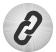  Пәнаралық байланысДүниежүзі тарихы, география,Дүниежүзі тарихы, география,Дүниежүзі тарихы, география,Дүниежүзі тарихы, география,Барлық оқушылар:Палеолит, Мезолит, Неолит  дәуірлерінің ерекшеліктерін ажырата білу Оқушылардың басым бөлігі:  Иемденуші шаруашылық пен өндіруші шаруашылық түрлерін ажырата білу БағалауҚалыптастырушы бағалау Қалыптастырушы бағалау Қалыптастырушы бағалау Қалыптастырушы бағалау Қалыптастырушы бағалау Кейбір оқушылар: неолит дәуірінің аралықтарын ажырата білу Қорытынды бағамдау Қандай екі нәрсе табысты болды (оқытуды да, оқуды да ескеріңіз)?1: Оқушыларды сабақтың әр кезеңінде бағалау.2: Дарынды және үлгерімі төмен оқушылардың ерекшелігіне көңіл бөлу.Қандай екі нәрсе сабақты жақсарта алады ( оқытуды да, оқуды да ескеріңіз)?1: Сабақтың нәтижесіне көңіл бөлу.2: Рефлексия.Сабақ барысында мен сынып немесе жекелеген оқушылар туралы менің келесі сабағымды жетілдіруге көмектесетін не білдім ? Қорытынды бағамдау Қандай екі нәрсе табысты болды (оқытуды да, оқуды да ескеріңіз)?1: Оқушыларды сабақтың әр кезеңінде бағалау.2: Дарынды және үлгерімі төмен оқушылардың ерекшелігіне көңіл бөлу.Қандай екі нәрсе сабақты жақсарта алады ( оқытуды да, оқуды да ескеріңіз)?1: Сабақтың нәтижесіне көңіл бөлу.2: Рефлексия.Сабақ барысында мен сынып немесе жекелеген оқушылар туралы менің келесі сабағымды жетілдіруге көмектесетін не білдім ? Қорытынды бағамдау Қандай екі нәрсе табысты болды (оқытуды да, оқуды да ескеріңіз)?1: Оқушыларды сабақтың әр кезеңінде бағалау.2: Дарынды және үлгерімі төмен оқушылардың ерекшелігіне көңіл бөлу.Қандай екі нәрсе сабақты жақсарта алады ( оқытуды да, оқуды да ескеріңіз)?1: Сабақтың нәтижесіне көңіл бөлу.2: Рефлексия.Сабақ барысында мен сынып немесе жекелеген оқушылар туралы менің келесі сабағымды жетілдіруге көмектесетін не білдім ? Қорытынды бағамдау Қандай екі нәрсе табысты болды (оқытуды да, оқуды да ескеріңіз)?1: Оқушыларды сабақтың әр кезеңінде бағалау.2: Дарынды және үлгерімі төмен оқушылардың ерекшелігіне көңіл бөлу.Қандай екі нәрсе сабақты жақсарта алады ( оқытуды да, оқуды да ескеріңіз)?1: Сабақтың нәтижесіне көңіл бөлу.2: Рефлексия.Сабақ барысында мен сынып немесе жекелеген оқушылар туралы менің келесі сабағымды жетілдіруге көмектесетін не білдім ? Қорытынды бағамдау Қандай екі нәрсе табысты болды (оқытуды да, оқуды да ескеріңіз)?1: Оқушыларды сабақтың әр кезеңінде бағалау.2: Дарынды және үлгерімі төмен оқушылардың ерекшелігіне көңіл бөлу.Қандай екі нәрсе сабақты жақсарта алады ( оқытуды да, оқуды да ескеріңіз)?1: Сабақтың нәтижесіне көңіл бөлу.2: Рефлексия.Сабақ барысында мен сынып немесе жекелеген оқушылар туралы менің келесі сабағымды жетілдіруге көмектесетін не білдім ? Қорытынды бағамдау Қандай екі нәрсе табысты болды (оқытуды да, оқуды да ескеріңіз)?1: Оқушыларды сабақтың әр кезеңінде бағалау.2: Дарынды және үлгерімі төмен оқушылардың ерекшелігіне көңіл бөлу.Қандай екі нәрсе сабақты жақсарта алады ( оқытуды да, оқуды да ескеріңіз)?1: Сабақтың нәтижесіне көңіл бөлу.2: Рефлексия.Сабақ барысында мен сынып немесе жекелеген оқушылар туралы менің келесі сабағымды жетілдіруге көмектесетін не білдім ? Тірек сөздер:Неолит, « неолиттік төңкеріс», құрамалы құралдар, керамика, қыш құмыра Ресурстар:Ватман , маркерлер, портреттер, тақта, стикерлер, ноутбук, оқулық, дәптерлеріСабақтың мақсаты:1.1.1.5 тұтыну заттарына деген өз қажеттіліктерінің құрылымын, олардың қайдан келетінін анықтауСабаққа барысы Сабаққа қатысты ескертпелерСабақтың басы : Оқушыларды сапқа тұрғызып, 1-4 дейін санау арқылы  топқа бөлуАлтын ереже құру  қажеттігі туралы айту.Әр топқа бағалау парағын таратып беру.Фигуралармен бағалау әдісімен бағалау үшін фигуралар  таратып беру«Сандарды бейнеле» ойыны арқылы психологиялық ахуалды жақсартуСабақтың ортасы:Сабақтың соңы :